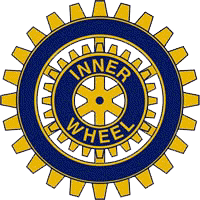 :Distrikt 236
Kungshamn-Lysekil-Munkedal
Inner Wheel Club
President 	Marie Brokopp
Sekreterare 	Sonja Henriksson
Klubbmästare   Barbro DahlgrenProtokoll fört vid Valmöte för perioden 2024-2025Till ordförande för mötet valdes Marie Brokopp som även skriver protokoll. Till   President valdes Birgitta Johansson Till   Past president valdes Marie Brokopp                            Till   Sekreterare valdes Britta Söderlund                            Till   Skattmästare valdes Ingrid Johnsson                          Till   Klubbmästare valdes Barbro Dahlgren                        Till   ISO valdes Gunvor Sjöblom /Katarina Jarnryd                                           Till   Klubb Revisorer valdes Marie-Louise Berntsson       Till   Vice klubbrevisor valdes Birgitta Gedda                   Till   IT samordnare valdes Anna Schewenius och Marianne         Schewenius som även är Web-ansvarig.  Till Klubbdelegater distrikt valdes president och sekreterare  Till suppleanter valdes skattmästare och klubbmästare.      Ingen övrig ledamot valdesMarie Brokopp		Ordf.